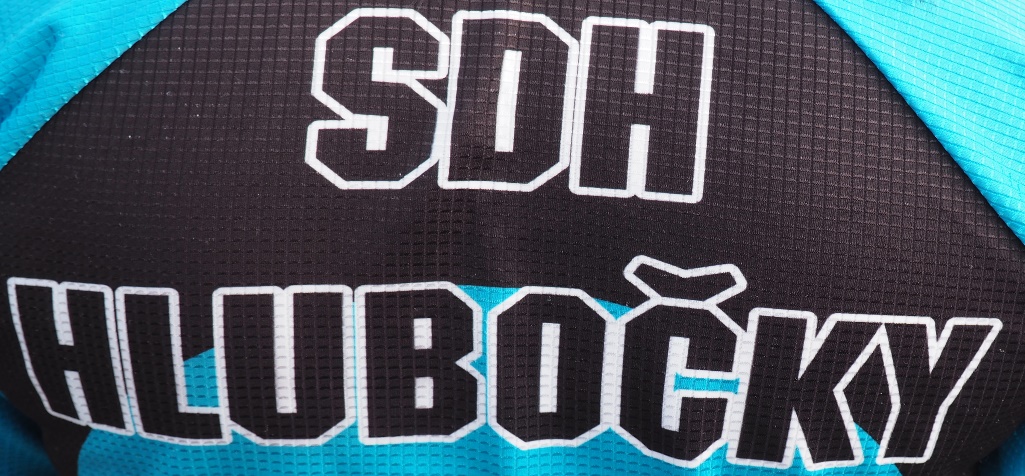 Vás srdečně zve naZIMNÍ HALOVOU SOUTĚŽDatum konání: Neděle 12.12.2021Místo konání: sportovní hala Masarykova ZŠ      8.května 67, Velká Bystřice 783 53Disciplína: štafeta 4x60m s překážkami Přihlašování: http://pozarnisport.hasicovo.cz/      od 1.11.2021 8:00 – 9.12.2021 23:59Kategorie:nejmladší žáci čtyřčlenná družstva smíšená 	(2012,2013,2014 a ml.) mladší žáci čtyřčlenná družstva smíšená 	(2010,2011,2012,2013 a ml.) starší žáci čtyřčlenná družstva smíšená 	(2008,2009 a ml.) nejstarší žáci čtyřčlenná družstva smíšená 	(2006,2007) dorost						(2003-2008) junioři 						(2002,2001,2000,1999,1998)Startovné: 60 Kč/závodníkPrezence + trénink: 8:00 – 9:00Zahájení závodu: 9:30Propozice dle zimního halového kvarteta: https://zimnihalovekvarteto.webnode.cz/Kontaktní osoba: Klára Pazderová  klarapazderova3@seznam.cz , tel. 734 581 897Občerstvení zajištěno